Infoday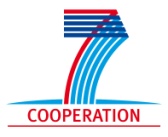 Fuel Cells and Hydrogen Joint Undertaking (FCH JU). Call 2012Madrid, 2 de marzo de 2012 Salón de Actos del CDTI C/Cid, 4. 28001 Madrid09:30-10:00	Registro de participantes10:00-10:10	Apertura de la jornadaJavier García. Jefe del Departamento de Energía. Dirección de Mercados Innovadores Globales. CDTI. 10:10-10:30	De la I+D al mercado: Situación y tendencias en hidrógeno y pilas de combustible.Rafael Luque – Director General Ariema Energía y Medio Ambiente, S.L. (Secretaría de la Plataforma Española de Hidrógeno y Pilas de Combustible) 10:30-11:30	Oportunidades y topics abiertos en la convocatoria 2012. Plan de implementación multianual. 		Enrique Girón. Project Officer, FCH JU.11:30-12:00	Pausa café12:00-12:15	Claves para la presentación de propuestas		Enrique Girón. Project Officer, FCH JU12:15-12:45	Experiencias de entidades españolas en proyectos financiados en FCH JUFundación para el desarrollo de las nuevas tecnologías del hidrógeno en Aragón. Luis Correas – Director Gerente. Caso de éxito – Empresa – pendiente de confirmar. 12:45-13:00	Ruegos y preguntas13:00-14:00	Reuniones bilaterales con el Project Officer. Revisión de propuestas para la convocatoria 2012 (es necesario solicitar la reunión previamente y enviar información sobre la propuesta, según el modelo de cuestionario que se adjunta). BOLETIN DE INSCRIPCIÓNEnviar confirmación por correo electrónico a la dirección sonsoles.ortiz@cdti.es hasta el día 28/02/2012PROJECT DESCRIPTION FORM(Importante: esta información será tratada confidencialmente y utilizada exclusivamente para la preparación de las reuniones)Si está interesado en mantener una reunión bilateral con el representante de la FCH JU, rellene, por favor, este cuestionario y envíelo conjuntamente con el formulario de inscripción antes del día 28/02/2012 (los campos señalados con asterisco son imprescindibles). 1. PROPOSER INFORMATION2. PROJECT DATANombre y Apellidos: (*) Nombre y Apellidos: (*) Entidad: (*) Entidad: (*) DNI: (*) DNI: (*) Cargo: Cargo: Dirección: Dirección: Código Postal: Localidad: Teléfono: (*) Fax:E-mail: (*) Web:*Name*Entity*Telephone*e-mailCall identifierProposed topic*InstrumentProject titleProject acronym*Project objectives*Project abstractProject structure (WPs, duration…)Estimated budgetProject coordinatorProject partners